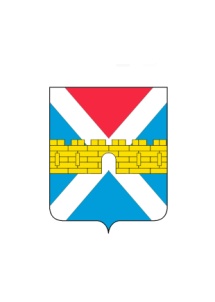 АДМИНИСТРАЦИЯ  КРЫМСКОГО  ГОРОДСКОГО  ПОСЕЛЕНИЯ КРЫМСКОГО РАЙОНАПОСТАНОВЛЕНИЕот  _______________                                                                                               №__________город КрымскО внесении изменений в постановление администрацииКрымского городского поселения Крымскогорайона от 25 июля 2014 г. № 1165 «О возмещении расходов, связанных со служебными командировками, лицам, замещающим муниципальные должности и должности муниципальной службы органов местного самоуправления, Крымского городского поселения Крымского района»В соответствии со статьями 166-169 Трудового кодекса Российской Федерации, руководствуясь положениями Федерального закона от 3 июля                      2016 г. № 243-ФЗ «О внесении изменений в части первую и вторую Налогового кодекса Российской Федерации в связи с передачей налоговым органам полномочий по администрированию страховых взносов на обязательное пенсионное, социальное и медицинское страхование», п о с т а н о в л я ю:1. Внести изменения в постановление администрации Крымского городского поселения Крымского района от 25 июля 2014 г. № 1165                                                    «О возмещении расходов, связанных со служебными командировками, лицам, замещающим муниципальные должности и должности муниципальной службы органов местного самоуправления Крымского городского поселения Крымского района», изложив подпункт 1 пункта 1 в следующей редакции:«1) выплата суточных в размере 700 рублей за каждый день нахождения             в служебной командировке, включая выходные и праздничные дни, а также дни нахождения в пути, при нахождении в служебной командировке на территории Российской Федерации».2. Считать утратившим силу постановление администрации Крымского городского поселения Крымского района от 30 ноября 2018 г. № 1150                  «О внесении изменений в постановление администрации Крымского городского поселения Крымского района от 25 июля 2014 года № 1165                           «О возмещении расходов, связанных со служебными командировками, лицам, замещающим муниципальные должности и должности муниципальной службы органов местного самоуправления Крымского городского поселения Крымского района».3. Общему отделу администрации Крымского городского поселения Крымского района (Колесник С.С.) обнародовать настоящее постановление           в соответствии с установленным порядком обнародования муниципальных правовых актов Крымского городского поселения Крымского района.4. Организационному отделу администрации Крымского городского поселения Крымского района (Завгородняя Е.Н.) разместить настоящее постановление на официальном сайте администрации Крымского городского поселения Крымского района в сети Интернет.5. Постановление вступает в силу со дня его обнародования, но не ранее   1 января 2022 года.Заместитель главы Крымского городскогопоселения Крымского района                                                            М.А. Забарина